RESOLUCIÓN A SOLICITUD DE INFORMACIÓN San Salvador, a las once horas con treinta minutos del día diecinueve de Julio de dos mil diecisiete, la Oficina de Planificación del Área Metropolitana de San Salvador, luego de haber recibido y admitido la solicitud de información UAIPT No. 0072-2017 por parte del Sr. _______________, recibida por correo electrónico de esta unidad el día 05 de Julio de 2017, a las 8:00 a.m., solicitando por el mismo medio de acuerdo al detalle siguiente:A. El Art. 47 del Reglamento Estructural para las construcciones, reza de la siguiente manera:Art. 47.- Para estructuras clasificadas como Categoría de Ocupación I, de acuerdo a lo establecido en la Norma Técnica para Diseño por sismo, además de lo indicado en el Artículo 46, deberá considerarse la identificación y ubicación de fallas geológicas, así como todos los ensayos adicionales que a criterio del geotecnista y del diseñador estructural, se requieran.	En base a lo descrito anteriormente solicito:Los proyectos construidos como categoría de ocupación I, de acuerdo a lo establecido en la “Norma técnica para diseño por sismo”. El estudio Geotécnico del proyecto construcción Hospital Nacional de La Mujer, utilizado para el diseño estructural de la obra construida. Ambos literales la información requerida es de proyectos realizados a partir del 23 de octubre de 1996, fecha en la entrada en vigencia del Reglamento estructural para construcciones, en el marco de la ley, de la oficina de Planificación del Área Metropolitana de San Salvador.B. El Art. 60 del Reglamento Estructural para Construcciones, reza de la siguiente manera:Art. 60.- En todo Construcción que haya sido visiblemente afectada por sismo, explosión, incendio, asentamiento del terreno, exceso de carga, procesos constructivos o deterioro de los materiales, se deberá realizar, en un plazo no mayor de 72 horas después de identificada la falla, una revisión preliminar de la estructura para las medidas emergentes de seguridad adecuadas al caso, dictaminadas por un ingeniero o arquitecto competentes.Posteriormente, la edificación deberá someterse a un dictamen de estabilidad por parte de un ingeniero civil u otro profesional de la construcción especialista  en el área estructural, de acuerdo al artículo  8 de la ley de Urbanismo y Construcción, si el dictamen demuestra que los daños no afectan la seguridad y la estabilidad de la construcción en su conjunto o de una parte significativa de la misma, deberá reparase adecuadamente; de lo contrario, deberá ser objeto de un proyecto de refuerzo estructural o demolición, conforme a los art. 61 y 62.En base a lo descrito anteriormente solicito:Los proyectos afectados por sismo, que han sido sometidos a dictamen de estabilidad y seguridad por parte de un profesional de la construcción especialista en el área estructural y que hayan requerido repararse adecuadamente sin refuerzo estructural. Los proyectos afectados por sismo, que han sido sometidos a dictamen de estabilidad y seguridad por parte de un profesional de la construcción especialista en el área estructural y que hayan sido objeto de refuerzo estructural.Los proyectos afectados por sismo, que han sido sometidos a dictamen de estabilidad y seguridad por parte de un profesional de la construcción especialista en el área estructural y que hayan sido demolidos. En el marco de la Ley de acción de la Oficina de Planificación del Área Metropolitana de San Salvador. La infrascrita Oficial de Información hace las siguientes consideraciones:Fue gestionado el requerimiento al departamento de Urbanización y Construcción, el mismo día de presentarse la solicitud, recibiéndose respuesta por parte de la jefatura, indicando lo siguiente:En el marco de la ley de acción de la Oficina de Planificación del Área Metropolitana de San Salvador. En relación a lo solicitado, le informo como se detalla para los numerales de acuerdo a la solicitud:Para el numeral 2: Se pone a disposición para consulta directa el documento de estudio Geotécnico del proyecto de construcción del Hospital Nacional de La Mujer.Para los numerales 1, 3, 4 y 5: Dado que los profesionales o tramitadores al presentar un proyecto a permiso de construcción, no hacen referencia a la clasificación requerida, dicha información no puede ser clasificada ni capturada como tal en nuestro sistema de registro de trámites; por lo que, no es factible entregar lo solicitado.POR TANTO, de conformidad a los artículos 62, 63, 65, 66, 69, 70, 71 y 72 de la Ley de Acceso a la Información Pública, el suscrito Oficial de Información RESUELVE:INFORMAR al Sr. ______________, lo siguiente: i) Para el numeral 2: Se pone a disposición para consulta directa el documento de estudio Geotécnico del proyecto de construcción del Hospital Nacional de La Mujer. ii) Para los numerales 1, 3, 4 y 5: Dado que los profesionales o tramitadores al presentar un proyecto a permiso de construcción, no hacen referencia a la clasificación requerida, dicha información no puede ser clasificada ni capturada como tal en nuestro sistema de registro de trámites; por lo que, no es factible entregar lo solicitado.Notifíquese al interesado en el medio y forma señalada para tales efectos.Marlene SolanoOficial de Información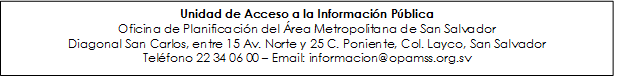 